05.05.2020 r.Dla Julii i Maćka  – zaj. z p. GosiąUłóż zdania z rozsypanek wyrazowych.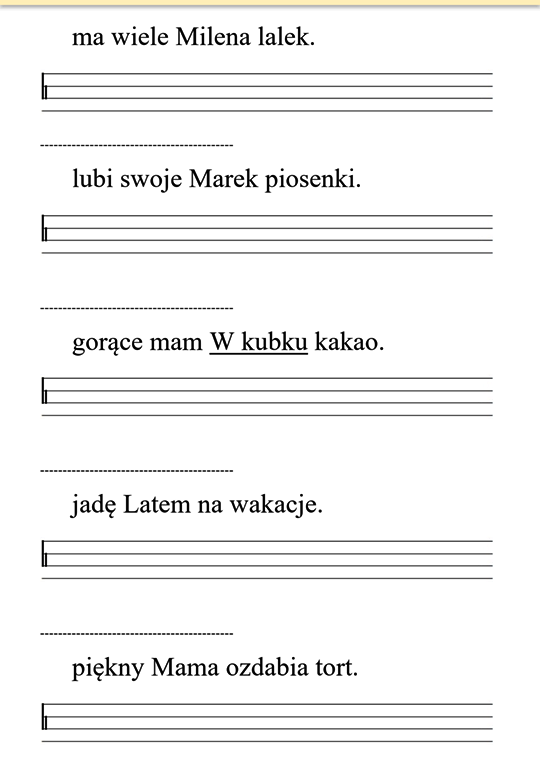 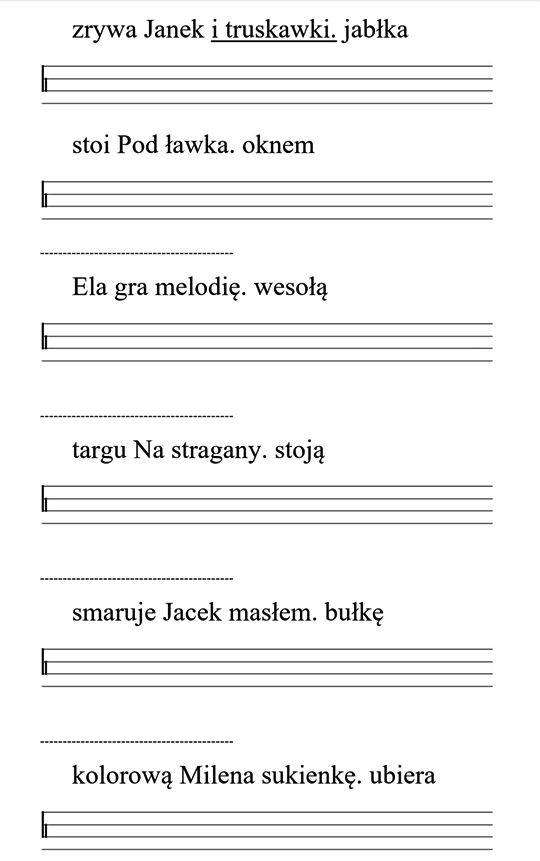 